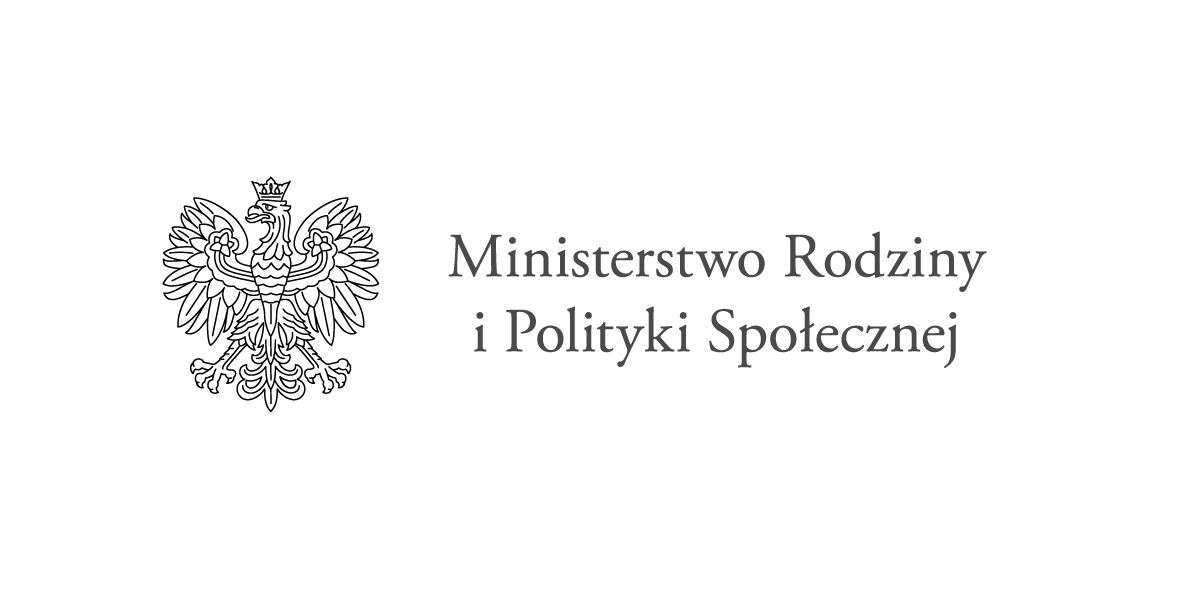 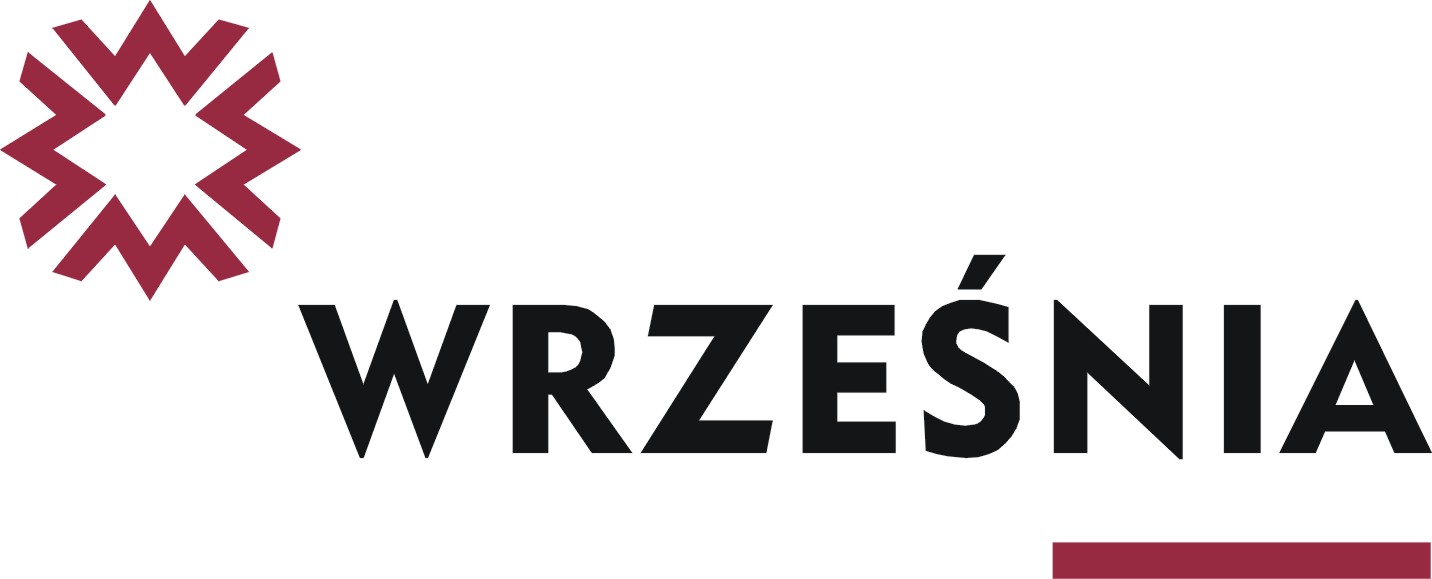 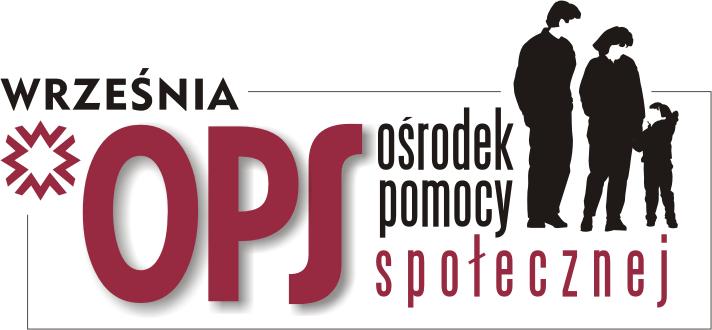 	Załącznik nr 1 do Regulaminu			określającego zasady realizacji Programu	„Asystent osobisty osoby niepełnosprawnej”- edycja 2023Karta zgłoszenia do Programu „Asystent osobisty osoby niepełnosprawnej”– edycja 2023I. Dane uczestnika Programu: 1. Imię i nazwisko: …………………………………………...................................................…………..2. Adres: …………………………….…...................…….................………..................................…….3. Telefon kontaktowy, email: …………….………………………..……………………………………….4. Data urodzenia: ……………….…………………...………………………………………………………5. Wykształcenie: …………………………………………………………………………………………….6. Zawód wyuczony: …………………………………………………………………………………………7. Status na rynku pracy: ……………………………………………………………………………………8. Grupa/stopień niepełnosprawności: ……………………………………………………………………..9. Jaki jest Pan(i) rodzaj niepełnosprawności (opisać): ………………………………………………………………………………………………………………….. …………………………………………………………………………………………………………………..…………………………………………………………………………………………………………………..	Zaznaczyć:	1) dysfunkcja narządu ruchu (paraplegia, tetraplegia, hemiplegia; dziecięce porażenie  
              mózgowe; stwardnienie rozsiane; dystrofia mięśniowa; przebyta przepuklina oponowo – 
               rdzeniowa) , 	2) dysfunkcja narządu wzroku , 	3) zaburzenia psychiczne , 	4) dysfunkcje o podłożu neurologicznym , 	5) dysfunkcja narządu mowy i słuchu , 	6) pozostałe dysfunkcje, w tym intelektualne , 10. Która z wymienionych niepełnosprawności jest niepełnosprawnością główną: ……………………………………………………………………………………………………………….………………………………………………………………………………………………………………..11. Czy występuje ubezwłasnowolnienie Tak/Niecałkowite ☐,,,12. Czy jest Pan(i) aktywna zawodowo Tak/Nie13. Czy porusza się Pan(i):14. Czy do poruszania się poza miejscem zamieszkania, potrzebne jest czyjeś wsparcie – Tak/Nie15. Jeśli tak to jakiego typu wsparcie? …………………………………………………………………………………………………………………16. Jakich sprzętów ortopedycznych i/lub pomocniczych Pan(i) używa w codziennym funkcjonowaniu? ……………………………………………………………………………………………………………………………………………………………………………………………………………...…………………….17. Czy zamieszkuje Pan(i) sam(a) -  Tak/NieII. ŚRODOWISKO: W jakich czynnościach w szczególności wymaga Pan(i) wsparcia? czynności samoobsługowe Tak/Nieczynności pielęgnacyjne Tak/Niew prowadzeniu gospodarstwa domowego i wypełniania ról społecznych Tak/Niew przemieszczaniu się poza miejscem zamieszkania Tak/Niew podejmowaniu aktywności życiowej i komunikowaniu się z otoczeniem Tak/NieInne (opisać):………………………………………………………………………………………………………………… ………………………………………………………………………………………………………………………………………………………………………………………………………………………………………………………………………………………………………………………………….……………………2. Jakie trudności/ przeszkody napotyka Pan(i) w miejscu zamieszkania? ……………………………………………………………………………………………………………………………………………………………………………………………………………………………………………………………………………………………………………………………………………...………III. OCZEKIWANIA WOBEC ASYSTENTA: Prosimy o określenie cech asystenta, który Pana(i) zdaniem byłby najbardziej odpowiedni: 1. Płeć: ………………………….2. Wiek: ………………………... 3. Inne np.: zainteresowania, posiadane umiejętności: ……………………………………………………………………………………………………………………………………………………………………………………………………………………………………………………………………………………………………………………………………………………………………………………………………………………………………………………………………………………………………………………………………………………………………………………………4. W jakich czynnościach mógłby pomóc Panu/Pani asystent?- zakres czynności asystenta w szczególności ma dotyczyć: Czego Pan(i) od niego oczekuje (zaznaczyć)?w wsparciu w wypełnianiu ról społecznych i w prowadzeniu gospodarstwa domowego (w przypadku samodzielnego zamieszkiwania): pomoc w sprzątaniu mieszkania, w tym urządzeń codziennego użytku i sanitarnych oraz wynoszeniu śmieci;dokonywaniu bieżących zakupów (w towarzyszenie  osoby niepełnosprawnej w sklepie – np. informowanie jej  o lokalizacji towarów na półkach, podawanie towarów z półek, wkładanie towarów do koszyka/wózka sklepowego, niesienie koszyka (maksymalnie do 5 kg), prowadzenie wózka osoby niepełnosprawnej lub wózka sklepowego, pomoc przy kasie ;myciu okien;w utrzymywaniu w czystości i sprawności sprzętu ułatwiającego codzienne funkcjonowanie (np. wózek, balkonik, podnośnik, kule, elektryczna szczoteczka do zębów, elektryczna golarka, etc.);praniu i prasowaniu odzieży i pościeli, ewentualnie ich oddawanie i odbiór z pralni (w obecności osoby niepełnosprawnej);podaniu dziecka do karmienia, podniesieniu, przeniesieniu lub przewinięciu go;transporcie dziecka osoby niepełnosprawnej np. odebraniu ze szkoły (wyłącznie w obecności osoby niepełnosprawnej);wsparcia w czynnościach samoobsługowych, w tym utrzymaniu higieny osobistej i czynnościach pielęgnacyjnych:myciu głowy, myciu ciała, kąpieli ;czesaniu ;goleniu;obcinaniu paznokci rąk i nóg;zmianie pozycji, np. przesiadaniu się z łóżka/krzesła na wózek, ułożeniu się w łóżku;zapobieganiu powstania odleżyn lub odparzeń ;przygotowaniu i spożywaniu posiłków i napojów;słaniu łóżka i zmianie pościeli;wsparcia w przemieszczaniu się poza miejscem zamieszkania: pchanie wózka osoby niepełnosprawnej;pomoc w pokonywaniu barier architektonicznych (np. schody, krawężniki, otwieranie drzwi);pomoc w orientacji przestrzennej osobom niewidomym i słabowidzącym;pomoc we wsiadaniu do i wysiadaniu z: tramwaju, autobusu, samochodu, pociągu;asystowanie podczas podróży środkami komunikacji publicznej, w tym służącymi do transportu osób niepełnosprawnych oraz taksówkami lub innym środkiem transportu ;wsparcia w podejmowaniu aktywności życiowej i komunikowaniu się z otoczeniem: wyjście na spacer;asystowanie podczas obecności osoby niepełnosprawnej w: kinie, teatrze, muzeum, restauracji, miejscu kultu religijnego, kawiarni, wydarzeniu plenerowym, etc.;wsparcie w załatwianiu spraw urzędowych i związanych z poszukiwaniem pracy (np. rozmowie z urzędnikiem w wypadku trudności z werbalnym komunikowaniem się, wypełnianiu formularzy);wsparcie w rozmowie z otoczeniem w wypadku trudności z werbalnym komunikowaniem się;notowanie dyktowanych przez klienta treści ręcznie i na komputerze;pomoc w zmianie ubioru i pozycji podczas/dotyczących wyjść z asystentem, które dotyczą m. in.: wizyt lekarskich, zabiegów rehabilitacyjnych, ćwiczeń fizjoterapeutycznych, pobytu na pływalni, spaceru;wsparcie w załatwianiu spraw w punktach usługowych (w obecności osoby niepełnosprawnej).5. W jakich godzinach/porach dnia/w jakich dniach potrzebne będzie wsparcie? …………………………………………………………………………………………………………………………………………………………………………………………………………………………………………………………………………………………………………………………………………………………………………………………………………………………………………………………………………6. Ile godzin wsparcia miesięcznie będzie Panu(i) potrzebne? ………………………………………………………………………………………………………………………………………………………………………………………………………………………………………………………………………………………………………………………………………………………7. Czy jest Pan (i) w stanie/czuje się kompetentna, aby przeszkolić asystenta do wykonywania dla Pani (i) usług asystencji osobistej? Tak/NieIV. DOTYCHCZAS OTRZYMYWANA POMOC: Czy do tej pory korzystał(a) Pan(i) z innych form wsparcia? Tak/NieJeśli tak, to proszę wskazać, z jakich i przez kogo realizowanych:  jaka instytucja: np. MOPS, prywatnie opłacana osoba itp. jeśli wymienione zostaną form wsparcia dopytać: z których form pomocy jest zadowolony/niezadowolony, czy w dalszym ciągu z nich korzysta lub dlaczego nie korzysta? ………………………………………………………………………………………………………………………………………………………………………………………………………………………………………………………………………………………………………………………………………………………V. Przetwarzanie danych osobowychZgodnie z art. 13 Rozporządzenia Parlamentu Europejskiego i Rady (UE) 2016/679 z dnia 27 kwietnia 2016 r. sprawie ochrony osób fizycznych w związku z przetwarzaniem danych osobowych i w sprawie swobodnego przepływu takich danych oraz uchylenia dyrektywy 95/46/WE (Dz. Urz. UE L 2016, Nr 119) niniejszym informujemy, iż: 1. Administratorem Pani/Pana danych osobowych jest Ośrodek Pomocy Społecznej we Wrześni, z siedzibą przy ul. Fabrycznej 14, 62-300 Września.2. Jeśli ma Pani/Pan pytania dotyczące sposobu i zakresu przetwarzania Pani/Pana danych osobowych                     w zakresie działania Ośrodka, a także przysługujących Pani/Panu uprawnień, może Pani/Pan skontaktować się z naszym Inspektorem Ochrony Danych za pomocą adresu e – mail: iod@lesny.com.pl 3. Pani/Pana dane osobowe przetwarzane będą w celu:	1) Wypełnienia obowiązków prawnych ciążących na Administratorze danych wynikających z ustaw                      	     i aktów prawa miejscowego,	2)  Realizacji umów zawartych z kontrahentami Administratora danych,	3) W pozostałych przypadkach Państwa dane osobowe przetwarzane są wyłącznie na podstawie 
	     wcześniej udzielonej zgody w zakresie i celu określonym w treści zgody.4. Przekazywanie przez Administratora danych może nastąpić wyłącznie w przypadku, jeżeli będzie to stanowić realizację obowiązku Administratora, wynikającego z obowiązujących przepisów prawa. Pani/Pana dane osobowe mogą być udostępniane urzędom i instytucjom na wniosek oraz wprowadzane do Rejestrów Centralnych prowadzonych przez poszczególne Ministerstwa RP, realizujących zadania na podstawie przepisów prawa.5. Pani/Pana dane osobowe nie będą przekazywane do państwa trzeciego/organizacji międzynarodowej.6. Pani/Pana dane osobowe będą przechowywane przez okres wynikający z przepisów ustawy z 14 lipca 1983 r. o narodowym zasobie archiwalnym i archiwach.7. Posiada Pani/Pan prawo dostępu do treści swoich danych oraz prawo ich sprostowania, usunięcia, ograniczenia przetwarzania, prawo do przenoszenia danych, prawo wniesienia sprzeciwu, prawo do cofnięcia zgody w dowolnym momencie bez wpływu na zgodność z prawem przetwarzania, którego dokonano na podstawie zgody przed jej cofnięciem.8. Ma Pan/Pani prawo wniesienia skargi do organu nadzorczego zajmującego się ochroną danych osobowych  w państwie członkowskim Pani/Pana zwykłego pobytu, miejsca pracy lub miejsca popełnienia domniemanego naruszenia, gdy uzna Pani/Pan, iż przetwarzanie danych osobowych Pani/Pana dotyczących narusza przepisy ogólnego rozporządzenia o ochronie danych osobowych z dnia 27 kwietnia 2016 r. - Biuro Prezesa Urzędu Ochrony Danych Osobowych, ul. Stawki 2, 00-193 Warszawa.9. Podanie przez Państwa danych osobowych jest obowiązkowe, w sytuacji, gdy przesłankę przetwarzania danych osobowych stanowi przepis prawa lub zawarta między stronami umowa. W przypadku niepodania danych osobowych może skutkować odmową realizacji wskazanych wyżej celów.10. Dane osobowe przetwarzane przez administratora danych nie podlegają zautomatyzowanemu podejmowaniu decyzji w tym profilowaniu, o którym mowa w art. 22 ust. 1 i 4 RODO. VI. Oświadczenia:W celu zapewnienia wysokiej jakości usług asystenckich oświadczam, że wyrażam zgodę na kontrolę i monitorowania przez Realizatora Programu czynności, o których mowa wyżej, dokonywane są bezpośrednio w miejscu realizacji usług. Oświadczam, że wyrażam zgodę na przetwarzanie moich danych osobowych zawartych                   w niniejszym zgłoszeniu dla potrzeb niezbędnych do realizacji Programu „Asystent osobisty osoby niepełnosprawnej” – edycja 2023 (zgodnie z rozporządzeniem Parlamentu Europejskiego i Rady (UE) 2016/679 z dnia 27 kwietnia 2016 r.  w sprawie ochrony osób fizycznych w związku z przetwarzaniem danych osobowych  i w sprawie swobodnego przepływu takich danych oraz uchylenia dyrektywy 95/46/WE, zwane w skrócie RODO.Oświadczam, że zapoznałem/łam się (zostałem/łam zapoznany/a) z treścią Programu „Asystent osobisty osoby niepełnosprawnej” – edycja 2023. Miejscowość ………………………………., data ………………...…………………………………………………………………….(Podpis uczestnika Programu/opiekuna prawnego) Niniejszym, wyrażam dobrowolną zgodę na zarejestrowanie oraz wykorzystanie mojego wizerunku, zarejestrowanego przy realizacji Programu Asystent osobisty osoby niepełnosprawnej”– edycja 2023 w celu informacyjno-promocyjnym Ośrodka Pomocy Społecznej we Wrześni. Zarejestrowany wizerunek będzie mógł zostać opublikowany na stronie internetowej Ośrodka tj. https://ops.wrzesnia.pl/ ..…………………………………………………………………….(Podpis uczestnika Programu/opiekuna prawnego) Potwierdzam uprawnienie do korzystania z usług asystenta osobistego osoby niepełnosprawnej w ramach Programu „Asystent osobisty osoby niepełnosprawnej” – edycja 2023 r.………………………………………………………………..(Podpis osoby przyjmującej  zgłoszeniei weryfikującej zasadność przyznania usług asystenckich) * Do Karty zgłoszenia do Programu „Asystent osobisty osoby niepełnosprawnej” – edycja 2023 należy dołączyć kserokopię aktualnego orzeczenia o znacznym lub umiarkowanym stopniu niepełnosprawności albo orzeczenia równoważnego do wyżej wymienionych lub w przypadku dzieci do 16. roku życia orzeczenie o niepełnosprawności łącznie ze wskazaniami: konieczności stałej lub długotrwałej opieki lub pomocy innej osoby w związku ze znacznie ograniczoną możliwością samodzielnej egzystencji oraz konieczności stałego współudziału na co dzień opiekuna dziecka w procesie jego leczenia, rehabilitacji  i edukacji.W domu1) samodzielnie  2) z pomocą sprzętów ortopedycznych itp. 3) nie porusza się samodzielnie ani z pomocą sprzętów ortopedycznych  Poza miejscem zamieszkania 1) samodzielnie  2) z pomocą sprzętów ortopedycznych itp. 3) nie porusza się samodzielnie ani z pomocą sprzętów ortopedycznych 